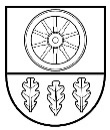 KELMĖS RAJONO SAVIVALDYBĖS TARYBASPRENDIMASDĖL KLASIŲ IR GRUPIŲ KOMPLEKTŲ SKAIČIAUS KELMĖS RAJONO MOKYKLOSE 2017–2018 MOKSLO METAIS NUSTATYMO2017 m. rugpjūčio 24 d. Nr. T-268KelmėVadovaudamasi Lietuvos Respublikos vietos savivaldos įstatymo 6 straipsnio 6 punktu, Lietuvos Respublikos švietimo ir mokslo ministro . liepos 20 d. įsakymu Nr. V-1369 „Dėl švietimo ir mokslo ministro 2004 m. birželio 25 d. įsakymo Nr. ISAK-1019 „Dėl Priėmimo į valstybinę ir savivaldybės bendrojo lavinimo, profesinio mokymo įstaigą bendrųjų kriterijų sąrašo patvirtinimo pakeitimo“ ir Kelmės rajono savivaldybės tarybos 2013 m. kovo 29 d. sprendimu
Nr. T-71 patvirtintu Kelmės rajono savivaldybės mokyklų klasių ir grupių komplektavimo tvarkos aprašu, Kelmės rajono savivaldybės taryba  nusprendžia: 1. Nustatyti klasių ir grupių komplektų skaičių Kelmės rajono mokyklose 2017–2018 mokslo metais pagal priedą.2. Laikyti netekusiu galios Kelmės rajono savivaldybės tarybos 2017 m. balandžio 27 d. sprendimą Nr. T-135 „Dėl klasių ir grupių komplektų skaičiaus Kelmės rajono mokyklose 2017–2018 mokslo metais nustatymo“.Šis sprendimas gali būti skundžiamas Lietuvos Respublikos administracinių bylų teisenos įstatymo nustatyta tvarka.Savivaldybės meras								       Vaclovas AndrulisKelmės rajono savivaldybės tarybos2017 m. rugpjūčio 24 d.sprendimo Nr. T-268priedasKLASIŲ IR GRUPIŲ KOMPLEKTŲ SKAIČIUS KELMĖS RAJONO MOKYKLOSE 2017–2018 MOKSLO METAIS1. Kelmės Jono Graičiūno gimnazija1G klasė	– 4 komplektai	97 mokiniai;	2G klasė	– 4 komplektai	98 mokiniai;	3G klasė	– 3 komplektai	89 mokiniai;4G klasė	– 4 komplektai	112 mokinių;	Iš viso:	   15 komplektų	396 mokiniai.2. Kražių Žygimanto Liauksmino gimnazijaPriešmokyklinio ugdymo grupė	– 1 komplektas	13 vaikų;1 klasė	– 1 komplektas	12 mokinių;2 klasė	– 1 komplektas	16 mokinių;3 klasė	– 1 komplektas	10 mokinių;4 klasė	– 1 komplektas	12 mokinių;5 klasė	– 1 komplektas	13 mokinių;6 klasė	– 1 komplektas	12 mokinių;7 klasė	– 1 komplektas	25 mokiniai;8 klasė	– 1 komplektas	23 mokiniai;1G klasė	– 1 komplektas	18 mokinių;2G klasė	– 1 komplektas	20 mokinių;3G klasė	– 1 komplektas	18 mokinių;4G klasė	– 1 komplektas	18 mokinių;Iš viso:	   13 komplektų	210 mokinių.2.1. Kražių Žygimanto Liauksmino gimnazijos Karklėnų pagrindinio ugdymo skyriusIkimokykliniougdymo grupė	– 1 komplektas	12 vaikų;1–3–4 klasės	– 1 komplektas	8 mokiniai;5–6 klasės           – 1 komplektas                   5 mokiniai;7 klasė                 – 1 komplektas                   5 mokiniai;Iš viso:	   4 komplektai	30 mokinių.2.2. Kražių Žygimanto Liauksmino gimnazijos Pašilės universalus daugiafunkcis centras               Ikimokyklinio                    ugdymo grupė	– 1 komplektas    	6 vaikai.3. Tytuvėnų gimnazija1 klasė	– 1 komplektas	20 mokinių;2 klasė	– 1 komplektas	19 mokinių;3 klasė	– 1 komplektas	23 mokiniai;4 klasė	– 1 komplektas	28 mokiniai;5 klasė	– 1 komplektas	22 mokiniai;6 klasė	– 2 komplektai	38 mokiniai;7 klasė	– 2 komplektai	37 mokiniai;8 klasė	– 1 komplektas	29 mokiniai;1G klasė	– 2 komplektai	41 mokinys;2G klasė	– 2 komplektai	40 mokinių;3G klasė	– 2 komplektai	35 mokiniai;4G klasė	– 2 komplektai	36 mokiniai;Iš viso:	   18 komplektų                  368 mokiniai.3.1. Tytuvėnų gimnazijos Pagryžuvio ikimokyklinio-pradinio ugdymo skyriusIkimokyklinio ugdymo grupė	– 1 komplektas                   5 vaikai;1–4 klasės	– 1 komplektas	14 mokinių;2–3 klasės	– 1 komplektas 	14 mokinių;Iš viso:	   3 komplektai 	33 mokiniai.3.2. Tytuvėnų gimnazijos Mockaičių skyriusIkimokyklinio ugdymo grupė     – 1 komplektas                  13 vaikų;1–3 klasės	– 1 komplektas	9 mokiniai;2–4 klasės	– 1 komplektas	10 mokinių;5 klasė               – 1 komplektas                 6 mokiniai;6–7 klasės	– 1 komplektas	9 mokiniai;8 klasė	– 1 komplektas	8 mokiniai;10 klasė	– 1 komplektas	7 mokiniai;Iš viso:	   7 komplektai	63 mokiniai.4. Užvenčio Šatrijos Raganos gimnazija1 klasė	– 1 komplektas	19 mokinių;2 klasė	– 1 komplektas	18 mokinių;3 klasė	– 1 komplektas	14 mokinių;4 klasė	– 1 komplektas	14 mokinių;5 klasė	– 1 komplektas	22 mokiniai;6 klasė	– 1 komplektas	27 mokiniai;7 klasė	– 1 komplektas	25 mokiniai;8 klasė	– 1 komplektas	20 mokinių;1G klasė	– 1 komplektas	28 mokiniai;2G klasė	– 1 komplektas	21 mokinys;3G klasė	– 1 komplektas	18 mokinių;4G klasė	– 1 komplektas	22 mokiniai;Iš viso:	   12 komplektų	248 mokiniai.4.1. Užvenčio Šatrijos Raganos gimnazijos Kolainių daugiafunkcis centrasIkimokyklinio ugdymo grupė	– 1 komplektas	5 vaikai.4.2. Užvenčio Šatrijos Raganos gimnazijos Pašilėnų universalus daugiafunkcis centrasIkimokyklinio ugdymo grupė	– 1 komplektas    	5 vaikai.5. Pakražančio gimnazijaIkimokyklinio ugdymo grupė	– 1 komplektas	5 vaikai;Priešmokyklinio ugdymo grupė	– 1 komplektas	8 vaikai;1 klasė	– 1 komplektas	9 mokiniai;2 klasė	– 1 komplektas	12 mokinių;3 klasė	– 1 komplektas	14 mokinių;4 klasė	– 1 komplektas	8 mokiniai;5 klasė	– 1 komplektas	10 mokinių;6 klasė	– 1 komplektas	13 mokinių;7 klasė	– 1 komplektas	18 mokinių;8 klasė	– 1 komplektas	14 mokinių;1G klasė	– 1 komplektas	13 mokinių;2G klasė	– 1 komplektas	17 mokinių;3G klasė	– 1 komplektas	15 mokinių;4G klasė	– 1 komplektas	15 mokinių;Iš viso:	   14 komplektų	171 mokinys.6. Šaukėnų Vlado Pūtvio-Putvinskio gimnazija               Ikimokyklinio                ugdymo grupė	– 1 komplektas	15 vaikų;Priešmokyklinio ugdymo grupė	– 1 komplektas	15 vaikų;1 klasė	– 1 komplektas	18 mokinių;2 klasė	– 1 komplektas	16 mokinių;3 klasė	– 1 komplektas	17 mokinių;4 klasė	– 1 komplektas	17 mokinių;5 klasė	– 1 komplektas                   22 mokiniai;6 klasė	– 1 komplektas	6 mokiniai;7 klasė	– 1 komplektas	15 mokinių;8 klasė	– 1 komplektas	20 mokinių;1G klasė	– 1 komplektas	18 mokinių;2G klasė	– 1 komplektas	17 mokinių;3G klasė	– 1 komplektas	22 mokiniai;4G klasė	– 1 komplektas	21 mokinys;Iš viso:	   14 komplektų	239 mokiniai.7. Vaiguvos Vlado Šimkaus pagrindinė mokykla          Ikimokyklinio ir           priešmokyklinio	– 1 komplektas         	11 vaikų;          ugdymo grupė1 klasė	– 1 komplektas	8 mokiniai;2–3 klasės	– 1 komplektas	8 mokiniai;4 klasė	– 1 komplektas	9 mokiniai;5 klasė	– 1 komplektas	10 mokinių;6 klasė	– 1 komplektas	7 mokiniai;7 klasė	– 1 komplektas	6 mokiniai;8 klasė	– 1 komplektas	11 mokinių;9 klasė	– 1 komplektas	9 mokiniai;10 klasė	– 1 komplektas	8 mokiniai;Iš viso:	   10 komplektų	87 mokiniai.8. Kelmės „Aukuro“ pagrindinė mokykla           1 klasė	 – 2 komplektai	52 mokiniai;   2 klasė	 – 2 komplektai	47 mokiniai;3 klasė	 – 2 komplektai	48 mokiniai;4 klasė	– 2 komplektai	 38 mokiniai;	5 klasė	– 2 komplektai	 35 mokiniai;6 klasė	– 2 komplektai	 40 mokinių;	 7 klasė	– 2 komplektai	 41 mokinys;8 klasė	– 2 komplektai	 44 mokiniai;	9 klasė	– 1 komplektas	 14 mokinių;10 klasė	– 1 komplektas	 14 mokinių;Iš viso:	   18 komplektų	 373 mokiniai.9. Kelmės „Kražantės“ progimnazija1 klasė	– 3 komplektai	64 mokiniai;2 klasė	– 3 komplektai 	58 mokiniai;3 klasė	– 2 komplektai 	47 mokiniai;4 klasė	– 2 komplektai	50 mokinių;5 klasė	– 2 komplektai	60 mokinių;6 klasė	– 2 komplektai 	58 mokiniai; 7 klasė                  – 2 komplektai  		53 mokiniai;8 klasė	– 3 komplektai	81 mokinys; Iš viso:	   19 komplektų	471 mokinys.10. Elvyravos pagrindinė mokyklaIkimokyklinio ugdymo grupė	– 1 komplektas	14 vaikų; Priešmokyklinio ugdymo grupė	– 1 komplektas	5 vaikai;1 klasė	– 1 komplektas	11 mokinių;2 klasė	– 1 komplektas	8 mokiniai;3 klasė	– 1 komplektas	8 mokiniai;4 klasė	– 1 komplektas	9 mokiniai;5–6 klasės	– 1 komplektas	8 mokiniai;7 klasė                	– 1 komplektas                 7 mokiniai;  8 klasė	– 1 komplektas	8 mokiniai;  9 klasė	– 1 komplektas	10 mokinių;  10 klasė	– 1 komplektas	7 mokiniai;  Iš viso:	   11 komplektų	95 mokiniai.11. Liolių pagrindinė mokyklaIkimokyklinio ugdymo grupė	– 1 komplektas	13 vaikų;Priešmokyklinio ugdymo grupė     – 1 komplektas                6 vaikai;1 klasė	– 1 komplektas	10 mokinių;2 klasė	– 1 komplektas	10 mokinių;               3–4 klasės	– 1 komplektas	11 mokinių;5 klasė	– 1 komplektas	12 mokinių;6 klasė	– 1 komplektas	6 mokiniai;7–8 klasės	– 1 komplektas	12 mokinių;9 klasė	– 1 komplektas                 10 mokinių;10 klasė	– 1 komplektas	9 mokiniai;Iš viso:	   10 komplektų	99 mokiniai.11. 1. Liolių pagrindinės mokyklos Maironių skyrius               Ikimokyklinio                ugdymo grupė	– 1 komplektas	14 vaikų;1–3 klasės	– 1 komplektas	11 mokinių;2–4 klasės	– 1 komplektas	11 mokinių;5–6 klasės	– 1 komplektas	5 mokiniai;7–8 klasės	– 1 komplektas	5 mokiniai;9 klasė	– 1 komplektas 	5 mokiniai;10 klasė	– 1 komplektas	8 mokiniai;Iš viso:	   7 komplektai	59 mokiniai.12. Vidsodžio pagrindinė mokyklaIkimokyklinio ugdymo grupė	– 1 komplektas         	16 vaikų; Priešmokyklinio ugdymo grupė    	– 1 komplektas      	6 vaikai;1–2 klasės	– 1 komplektas                11 mokinių;3–4 klasės	– 1 komplektas	12 mokinių;5–6 klasės	– 1 komplektas                 8 mokiniai;7-8 klasės           – 1 komplektas                12 mokinių;10 klasė              – 1 komplektas	9 mokiniai;Iš viso:	   7 komplektai	74 mokiniai.13. Tytuvėnų jaunimo mokykla6–7 klasės	– 1 komplektas                   7 mokiniai;8 klasė               – 1 komplektas                   8 mokiniai;9 klasė	– 1 komplektas                   10 mokinių;10 klasė	– 1 komplektas	  16 mokinių;Iš viso:                    4 komplektai                   41 mokinys.14. Šedbarų pradinė mokykla-daugiafunkcis centrasIkimokyklinio ugdymo grupė	– 2 komplektai 	25 vaikai;1–3 klasės	– 1 komplektas	10 mokinių;2–4 klasės	– 1 komplektas                   8 mokiniai;Iš viso:	   4 komplektai	43 mokiniai.15. Kelmės specialioji mokyklaLavinamosiosklasės	– 5 komplektai                   33 mokiniai;1–2 klasės	– 1 komplektas	  6 mokiniai;3–4 klasės	– 1 komplektas                   9 mokiniai;5–6 klasės	– 1 komplektas                   8 mokiniai;7–8 klasės	– 1 komplektas                   9 mokiniai;9 klasė	– 1 komplektas                   5 mokiniai;10 klasė             – 1 komplektas                   9 mokiniai.               Socialinių               įgūdžių klasė	– 1 komplektas                   10 mokinių;Iš viso:	   12 komplektų                   89 mokiniai.16. Suaugusiųjų mokymo centras8–IG klasės				– 1 komplektas	8 mokiniai;IIG klasė				– 1 komplektas	10 mokinių;IIIG klasė (kasdieniu būdu)		– 1 komplektas	25 mokiniai;IVG klasė (kasdieniu būdu)		– 1 komplektas	30 mokinių;IVG klasė (neakivaizdiniu būdu)	– 1 komplektas	6 mokiniai;Iš viso:		   5 komplektai	79 mokiniai.17. Tytuvėnų vaikų lopšelis-darželisPriešmokyklinio ugdymo grupė	– 1 komplektas 	19 vaikų;               Ikimokyklinio  ugdymo grupė	– 3 komplektai	66 vaikai;               Iš viso:	   4 komplektai	85 vaikai.18. Užvenčio vaikų lopšelis-darželisPriešmokyklinio ugdymo grupė	– 1 komplektas 	18 vaikų;               Ikimokyklinio  ugdymo grupė 	– 2 komplektai	36 vaikai;               Iš viso:	   3 komplektai	54 vaikai.19. Kelmės „Kūlverstuko“ lopšelis-darželisPriešmokyklinio ugdymo grupė	      – 2 komplektai	  35 vaikai;               Ikimokyklinio  ugdymo grupė	      – 8 komplektai	  155 vaikai;               Dienos socialinė globos grupė neįgaliems               vaikams	      – 1 komplektas	 10 vaikų;               Iš viso:                       11 komplektų	 200 vaikų.20. Kelmės lopšelis-darželis „Ąžuoliukas“Priešmokyklinio ugdymo grupė	     – 2 komplektai	   47 vaikai;               Ikimokyklinio  ugdymo grupė	    – 11 komplektų	   216 vaikai;               Iš viso:	       13 komplektų	   263 vaikai.________________